به نام خداسومین جشنواره ملی صنعت سلامت محور با رویکرد ارتقا سلامت محصولات و خدمات با همکاری و حمایت وزارت بهداشت، درمان و آموزش پزشکی، سازمان غذا و دارو، وزارت صمت، وزارت ورزش و جوانان، وزارت جهاد کشاورزی، سازمان ملی استاندارد ایران، معاونت علمی فناوری ریاست جمهوری و ... در تاریخ ۱۵ مرداد ماه 98 در مرکز همایش همای دانشگاه علوم پزشکی تهران برگزار گردید. در ابتدا جناب آقای دکتر محمد حسین تقدیسی ریاست محترم انجمن علمی آموزش بهداشت و ارتقا سلامت ایران به میهمانان خیر مقدم گفته و شرحی از برگزاری ادوار این جشنواره ارائه نمودند. درادامه ی جشنواره دو پانل آموزشی با حضور مقامات و مدیران اجرایی سازمان های دولتی برگزار گردید.پانل اول با موضوع: ارائه تجربیات در ایجاد بسترهای صنعت سلامت محوررئیس پانل: جناب آقای دکتر عبدالعظیم بهفر مدیرکل فرآورده های  آرایشی و بهداشتی سازمان غذا و دارواعضای پانل: آقای دکتر راسخ مدیرگروه اقتصاد دانشکده داروسازی دانشگاه علوم پزشکی شهید بهشتی آقای دکتر شجیع: مسئول دبیرخانه سلامت وزارت ورزش و جوانانخانم دکتر عبداللهی: مدیرکل دفتر بهبود تغذیه وزارت بهداشتپانل دوم با موضوع: نقش دستگاه ها و سازمان های سیاستگزار در تولید محصولات و خدمات سلامت محوررئیس پانل: آقای دکتر صادقی نیارکی مدیرکل محترم وزارت صنعت، معدن و تجارت اعضای پانل: آقای دکتر وحید مفید مدیرکل غذایی و آشامیدنی سازمان غذا و داروآقای دکتر طاهری ریاست محترم اداره استاندارد استان تهرانخانم دکتر خیراندیش مدیر کل مصرف کالاهای سلامت سازمان غذا و دارودر انتهای هر دو پانل مدت 20 دقیقه به پرسش و پاسخ اختصاص داده شد که مدعوین محترم در مورد چالشهای خود در زمینه سلامت سوالاتی را مطرح نمودند. بعد از برگزاری پانل ها مراسم اختتامیه جشنواره با اجرای گروه هنری فریاد صبا آغاز گردید. در همین راستا جناب آقای دکتر حسینعلی شهریاری عضو کمیسیون بهداشت و درمان مجلس شورای اسلامی پیرامون موضوع جشنواره سخنرانی نمودند.بخشی از صحبت های ایشان در  این جشنواره: شاید 25 تا 30 درصد حوزه سلامت با  امور وزارت بهداشت درمان مرتبط است و باقی آن را نهادهای دیگری از جمله وزارت جهاد کشاورزی، وزارت صمت و سازمان ملی استاندارد و ... بر عهده دارند. حسینعلی شهریاری افزود: تلفات جاده ای زیادی داریم و آمار آن ثبات تقریبی دارد و تعداد زیاد خودرو پراید در این آمار قابل توجه است. در مجلس هفتم گفتیم که واردات خودرو داشته باشیم تا در فضایی رقابتی بخشی از مشکلاتی خودروهای بی کیفیت برای جان مردم  پیش آورده بود را رفع کنیم اما بعد اعتراض هایی مطرح شد مبنی بر این  150 هزار نفر در صنعت خودرو اشتغال دارند که اگر فضای رقابتی ایجاد شود اینها بیکار می شوند بنابراین تجربه ثابت کرده اگر  بخواهیم محصولات  خدمات سلامت محور ارائه دهیم با مخالف هایی در باره کاهش اشتغال روبرو می شویم . در ادامه جناب آقای دکتر محمدرضا شانه ساز معاون محترم وزیر و ریاست سازمان غذا و دارو در پیرامون موضوع جشنواره سخنرانی نمودند. بخشی از صحبت های ایشان: معاون محترم وزیر بهداشت درمان و آموزش پزشکی در این جشنواره گفت در سال 2017میلادی 73 درصد مرگ و میرها در جهان مربوط به بیماریهای غیرواگیردار بوده  و 80 درصد این مرگ و میرها در کشورهای در حال توسعه اتفاق افتاده است. این رقم نه تنها کم نمیشود. بلکه پیش بینی می شود در سال 2025 میلادی، به 76.5 درصد برسد در ایران این رقم بالاتر است و 75 درصد علت مرگ و میر در ایران مربوط به بیماری های غیرواگیردار بوده است. پس از سخنرانی دکتر شانه ساز، آقای دکتر مطلبی رئیس کمیته ارزیابی و داوری جشنواره گزارش رتبه بندی شرکت ها را ارائه نمودند و در خصوص حضور صنایع مختلف در  جشنواره مطالبی را ارائه نمودند. و در نهایت از 74 شرکت برگزیده در حوزه سلامت تقدیر و قدردانی شد. گزارش تصویری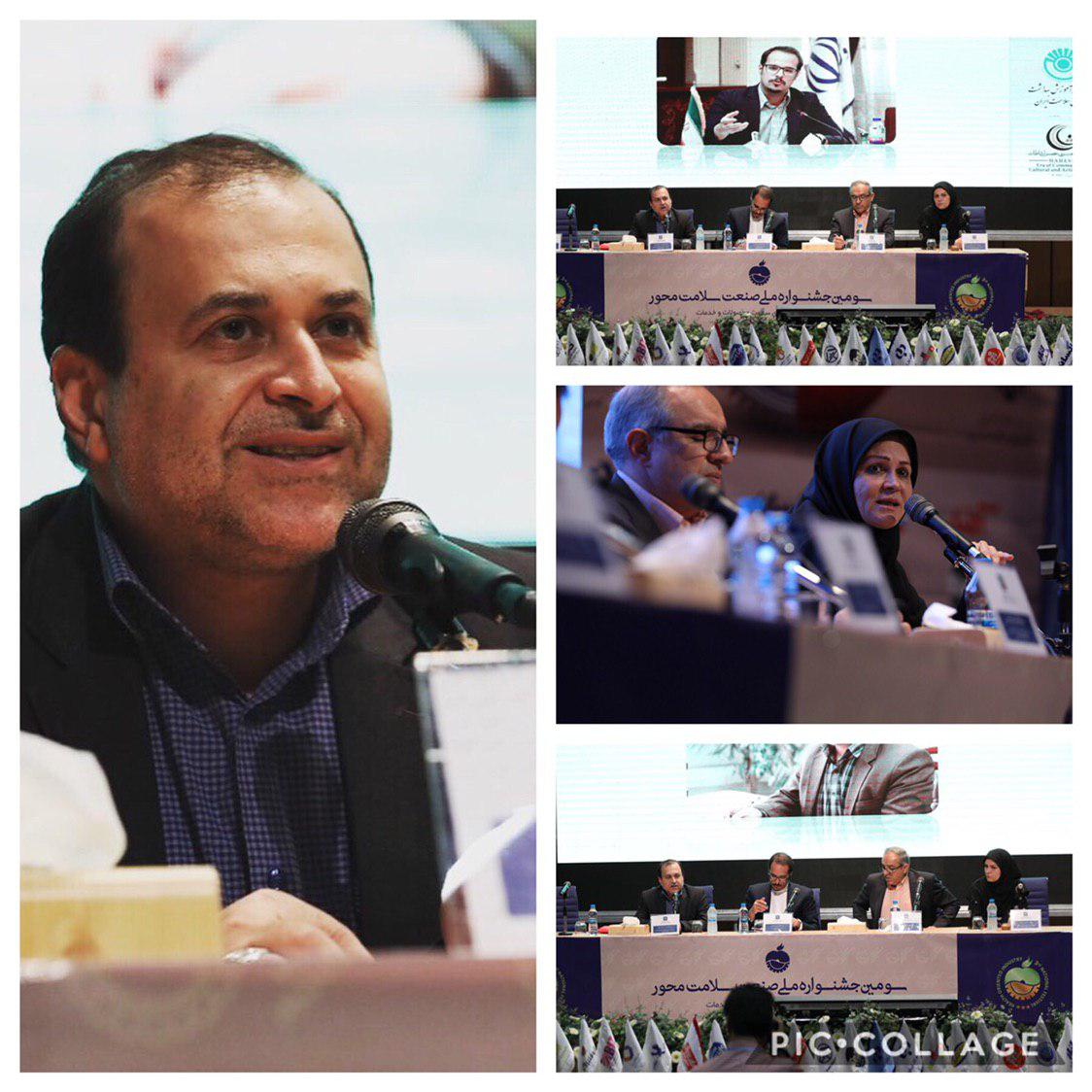 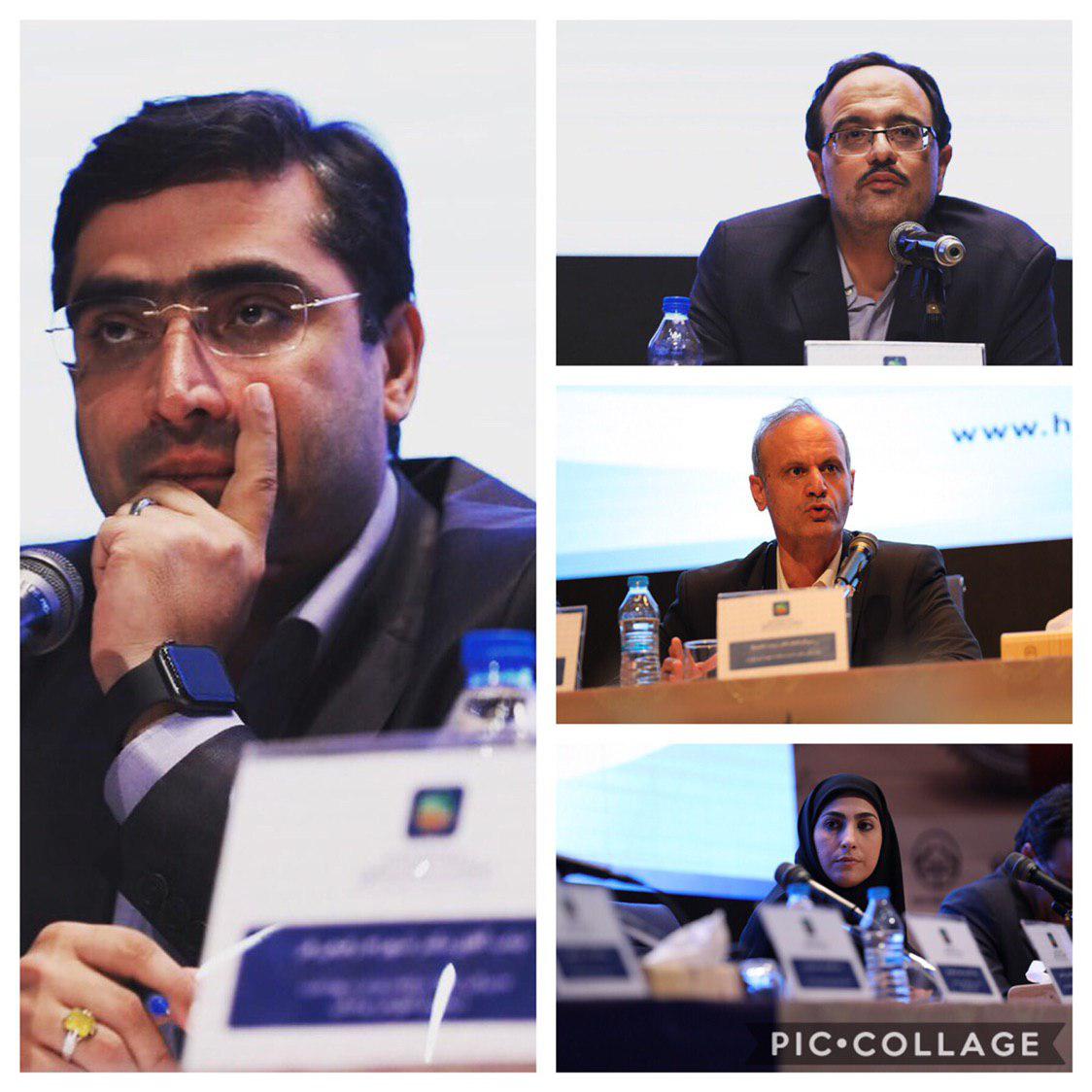 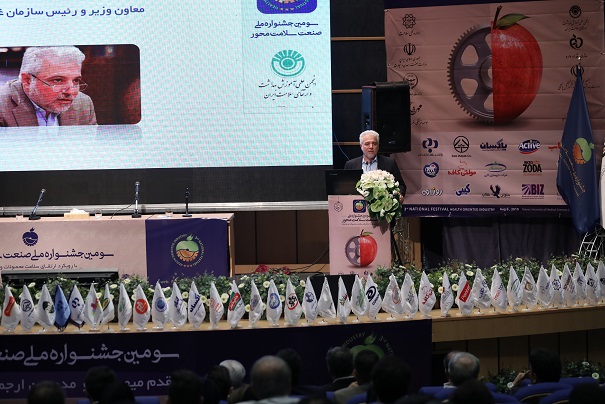 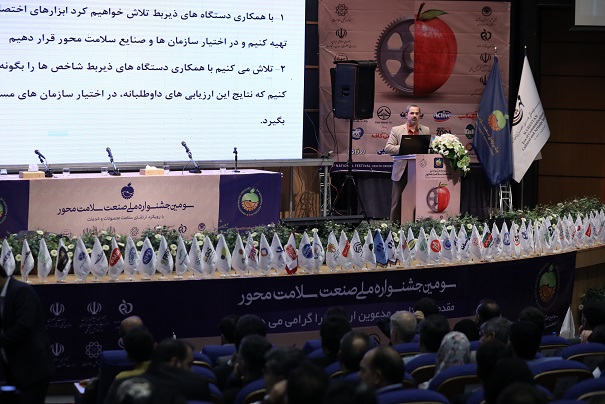 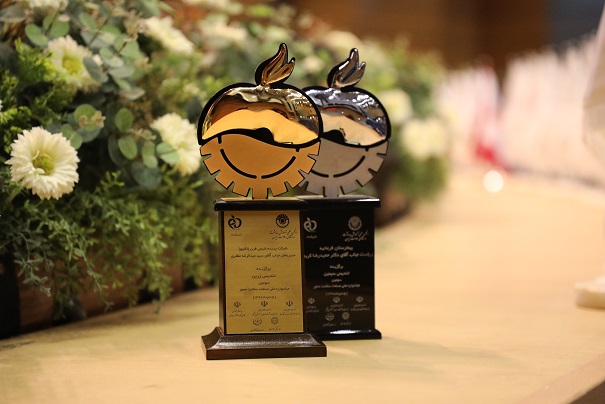 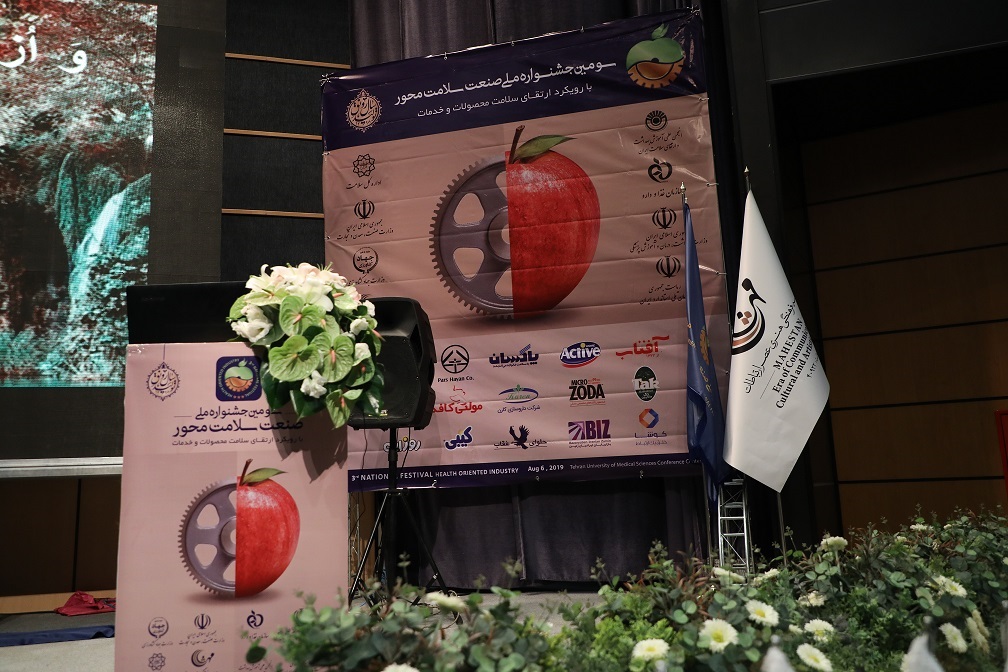 